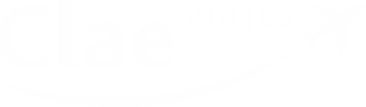 **Los horarios de vuelos pueden ser modificados por las compañías aereas por lo que es posible que el programa se tenga que modificar.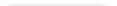 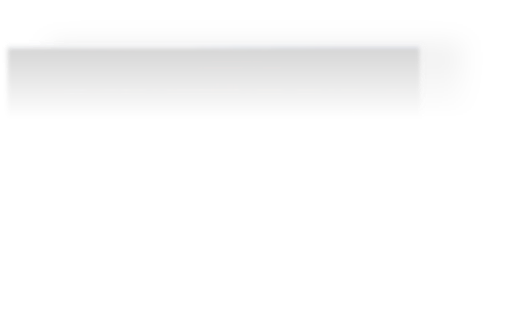 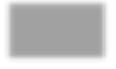 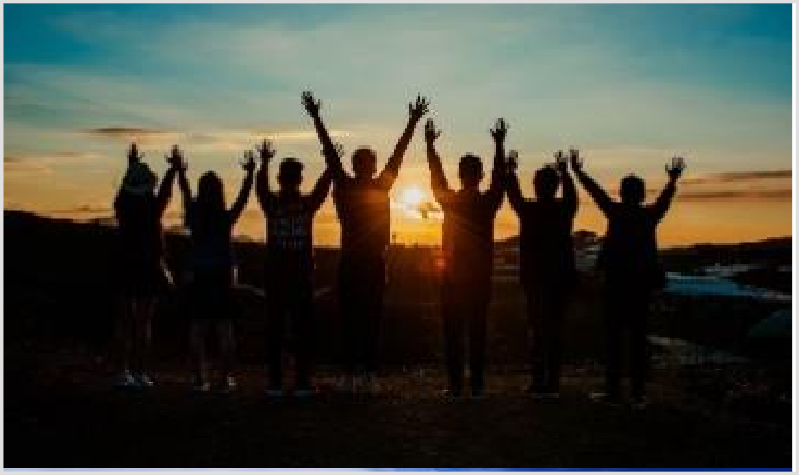 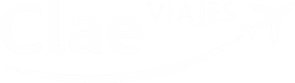 PROGRAMA DE VIAJE : MADRID 5 DÍAS CULTURAL DIA 1   LUGAR DE ORIGEN / MADRIDPresentación en el Centro Escolar a las 5.45h. Salida del grupo a las 6.00h, realizamos breves paradas paradescanso en ruta. Llegada sobre las 13h al Escorial, visita libre. Al terminar la visita nos vamos al hotel, realizamos reparto de habitaciones. Si queda tiempo nuestro autobús acercará al grupo hasta el centro de Madrid. alojamiento.DIA 2   MADRIDDesayuno. Por la mañana realizaremos una visita guiada por los lugares más emblemáticos de la capital madrileña. Conoceremos el barrio de Gran Vía hasta la Puerta del Sol, el Parque del Retiro, el Paseo de la Castellana. Comida no incluida.Por la tarde visitaremos el Museo del Prado (pendiente de horarios y disponibilidad), una de las mejores pinacotecas del mundo con obras de Rubens, Tiziano, Goya, El Greco y Velázquez, entre otros. Regreso alhotel, alojamiento.DIA 3   TOLEDODesayuno en el hotel, hoy nos vamos dirección a Toledo. Allí nos espera nuestro guía para comenzar una visita guiada donde nos sumergiremos en sus tres culturas (cristiana, Arabe y Judia) Tiempo libre, comida noincluida. Por la tarde nos desplazamos al centro de Madrid para visita libre. Vuelta al hotel, alojamiento.DIA 4   MADRIDDesayuno, Traslado al museo Tyssen para visita libre, comida no incluida. Tiempo libre para compras y a las20.30h disfrutaremos del Gran Musical "El REY LEON”. Al terminar la función vuelta al hotel.DIA 5   MADRID / ORIGENDesayuno en el hotel, recogemos nuestro equipaje, el autobús nos espera para volver a Cambados. Realizamos parada en Segovia, realizamos una visita guiada y acabamos visita visitando en el Alcazar de Segovia. Comida no incluida. Llegada sobre las 21h. a Cambados.FIN DEL VIAJEIMPORTE TOTAL POR PERSONA PARA GRUPO DE 40 de pago con 2 Gratuidades: 341.32€Precio para grupos de 50 personasTasas de pernocta hotelera no incluidas, se pagan en destino en caso de haberlas.EL PRECIO INCLUYE:Incluye servicio autobús, el día para el Itinerario: ORIGEN , EL ESCORIAL, MADRID (HOTEL), ,Incluye servicio autobús, el día para el Itinerario: SEGÚN PROGRAMA , , , ,Incluye servicio autobús, el día para el Itinerario: SEGUN PROGRAMA , , , ,Incluye servicio autobús, el día para el Itinerario: SEGUN PROGRAMA , , , ,Alojamiento en HOTEL AFUERAS DE MADRID *** (MADRID), en régimen de, Total Noches: 4.// Tasas por persona/noche a pagar endestino 0€Incluye MUSICAL REY LEON MADRID ANFITEATRO IIIncluye VISITA GUIADA A MADRIDIncluye VISITA GUIADA A TOLEDOIncluye VISITA GUIADA A SEGOVIAIncluye ALCAZAR DE SEGOVIAIncluye Seguro Básico de ViajeSeguro de cancelación no incluidaOPCIONAL- Seguro de Cancelación por causas de fuerza mayor. Precio por escolar 25,52 €